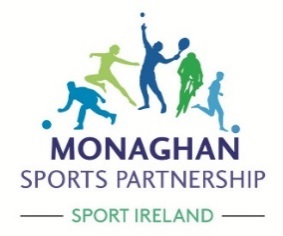 OPERATION TRANSFORMATION WALK 2020EXPRESSION OF INTEREST By making this application, we ask you to agree to host an open Community Walk on Saturday 18th January at 11.00am in conjunction with the RTE television programme schedule  Insurance:  Applicant groups must have own Insurance cover for this event Monaghan Sports Partnership will supply the following;€100 towards provision of refreshmentsHi-viz vests for organisers (and some for participants)Signs for event photographsPromotion and advertising of event as part of overall schedule in local press and onlineSubmission of this application does not guarantee that your area will be selected for support. You will be notified by 16th December of the outcome Please return this form by email to info@monaghansports.ie or by post to:Monaghan Sports Partnershipc/o Ballybay Civic Centre, Main Street, Ballybay, Co. MonaghanOperation Transformation WalkSaturday 18th January 2020 at 11.00amName of Organiser Mobile Contact  EmailName(s) of walk leader(s)Venue for proposed activity(please name overall venue and meeting point – if different)Where will walk take place? (ie walking track, local road, local public amenity)Do you have use of indoor facility for providing post-walk refreshments? If so, name the venue pleaseIf on-road, do you have sufficient marshals etc (you will need to complete an event management plan to ensure health and safety of participants)How many walkers do you expect to take part?You will be asked to record video and / or photographs of this event and send them through to Monaghan Sports Partnership on the same day as we are obliged to provide these to RTE for inclusion on their programmeYou will be asked to record video and / or photographs of this event and send them through to Monaghan Sports Partnership on the same day as we are obliged to provide these to RTE for inclusion on their programme